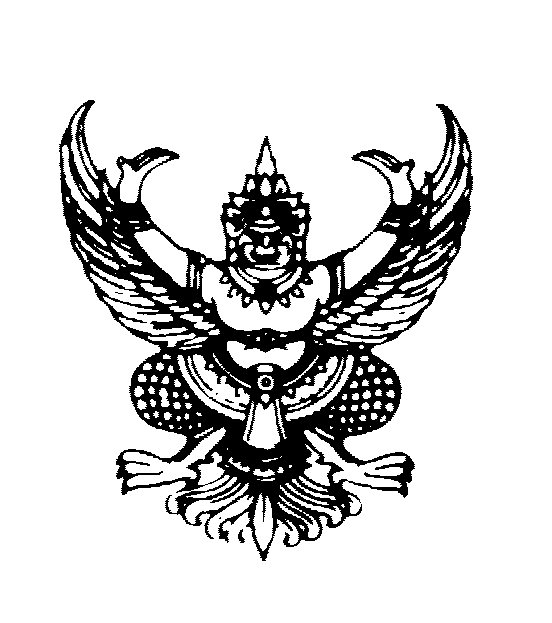 ส่วนราชการ   สภ.เรือง จว.น่าน                     โทร  ๐๕๔ ๗๑๘ ๐๒๖-๗ที่  ๐๐๒๐(นน).๕(๒๐)/-                                  วันที่    31  มีนาคม  ๒๕๖7เรื่อง 	รายงานผลการใช้จ่ายงบประมาณ รอบ ๖ เดือนแรก ของปีงบประมาณ พ.ศ.๒๕๖7เรียน  ผกก.สภ.เรือง จว.น่าน		ตามที่สำนักงานคณะกรรมการป้องกันและปราบปรามการทุจริตแห่งชาติ (สำนักงาน ป.ป.ช.)           ได้ดำเนินโครงการประเมินคุณธรรมและความโปร่งใสในการดำเนินงานของหน่วยงานภาครัฐ (Integrity and Transparency Assessment: ITA) ซึ่งเป็นการประเมินที่มีจุดมุ่งหมายที่จะก่อให้เกิดการปรับปรุงพัฒนาด้านคุณธรรมและความโปร่งใสในหน่วยงานภาครัฐ และได้กำหนดให้หน่วยงานมีการรายงานผลการใช้จ่ายงบประมาณรายจ่ายประจำปี รอบ ๖ เดือนแรก หรือ ๒ ไตรมาส ของปีงบประมาณ พ.ศ.๒๕๖7 (ตุลาคม  ๒๕๖6 – มีนาคม ๒๕๖7) นั้น      	ฝ่ายงบประมาณการเงิน สภ.เรือง ได้จัดทำข้อมูลรายงานผลการใช้จ่ายงบประมาณประจำปี    รอบ ๖ เดือนแรก ประจำปีงบประมาณ ๒๕๖7 ตามโครงการประเมินคุณธรรมและความโปร่งใสในการดำเนินงานของหน่วยงานภาครัฐ (Integrity and Transparency Assessment: ITA) เรียบร้อยแล้วรายละเอียดตาม     เอกสารที่แนบจึงเรียนมาเพื่อโปรดทราบ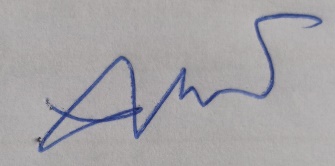     พ.ต.ท.              ( ศักดาวุฒิ    มะศักดิ์ )                                                                  สว.อก.สภ.เรือง จว.น่าน- ทราบให้ดำเนินการเผยแพร่ข้อมูลผลการใช้จ่ายงบประมาณดังกล่าว เพื่อให้ทราบโดยทั่วกัน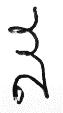                                          พ.ต.อ.                                                    ( สีหนาถ  นิลสุข )                                     ผกก.สภ.เรือง จว.น่าน